§809-A.  Certain electronic connections and Internet voting prohibited1.  Electronic connections prohibited.  Connections of any voting devices, as defined by section 808, via the Internet to centralized vote collection equipment may not be employed by election officials of the State.  Networking of voting machines, Internet-enabled or otherwise, is prohibited.[PL 2003, c. 651, §4 (NEW).]1-A.  Prohibition not applicable.  For the purpose of providing a voting system equipped for individuals with disabilities as required by section 812‑A, subsection 1 and the federal Help America Vote Act of 2002, Public Law 107-252, the prohibition in subsection 1 does not apply to the connection of individual voting devices to a central server when the central server is operated or managed by the Secretary of State.[PL 2015, c. 350, §2 (AMD).]2.  Electronic returns.  A vote total that is transmitted electronically is not considered an official return.  The official return of votes cast must be prepared in accordance with section 711.  Nothing in this section may be construed to prevent the electronic filing of unofficial returns.[PL 2003, c. 651, §4 (NEW).]3.  Internet voting.  Use of the Internet for the casting of votes online is prohibited.  This subsection does not apply to a ballot-marking system or software that is used for voters with disabilities, uniformed service voters or overseas voters to mark a ballot online and securely transmit the marked ballot to a central server operated or managed by the Secretary of State, as long as the system does not tabulate the votes marked on those ballots.[PL 2015, c. 350, §3 (AMD).]SECTION HISTORYPL 2003, c. 651, §4 (NEW). PL 2005, c. 683, §L1 (AMD). PL 2007, c. 455, §50 (AMD). PL 2015, c. 350, §§2, 3 (AMD). The State of Maine claims a copyright in its codified statutes. If you intend to republish this material, we require that you include the following disclaimer in your publication:All copyrights and other rights to statutory text are reserved by the State of Maine. The text included in this publication reflects changes made through the First Regular Session and the First Special Session of the131st Maine Legislature and is current through November 1, 2023
                    . The text is subject to change without notice. It is a version that has not been officially certified by the Secretary of State. Refer to the Maine Revised Statutes Annotated and supplements for certified text.
                The Office of the Revisor of Statutes also requests that you send us one copy of any statutory publication you may produce. Our goal is not to restrict publishing activity, but to keep track of who is publishing what, to identify any needless duplication and to preserve the State's copyright rights.PLEASE NOTE: The Revisor's Office cannot perform research for or provide legal advice or interpretation of Maine law to the public. If you need legal assistance, please contact a qualified attorney.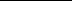 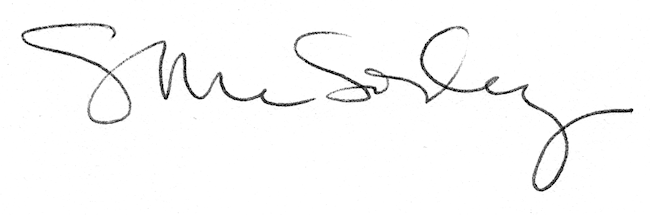 